АНТИКРИЗИСНЫЕ МЕРЫ: ОБЗОР ПОСЛЕДНИХ НОВОСТЕЙВ обзоре вы найдете актуальную информацию о важнейших решениях по стабилизации экономики и поддержке бизнеса в целом и отдельных отраслей. Обзор регулярно обновляется. С антикризисными мерами, которые принимают на уровне отдельных регионов, вы можете ознакомиться в справочной информации.Последние изменения7 февраля. Изменили параметры льготной ипотеки для работников аккредитованных ИТ-компаний.6 февраля. Некоторые российские экспортеры могут направлять инвалюту, полученную от нерезидентов, на счета отечественных юрлиц-поставщиков в уполномоченных банках без обязательной ее продажи.2 февраля. Изменяется перечень товаров для параллельного импорта. В частности, перечень дополнили многими брендами игрушек, игр и спортивного инвентаря.1 февраля. Экспортеры нефти должны принять меры, чтобы не допускать поставок с условием о потолке цен.26 января. В 2023 году не нужно платить пошлину за предоставление лицензий, предусмотренных Законом о лицензировании. Послабление также касается внесения изменений в реестр лицензий и продления срока их действия.23 января. Страховые взносы, по которым организации и ИП получили отсрочку в 2022 году, можно будет выплатить в рассрочку.17 января. До конца 2023 года из-за санкций ряду отечественных юрлиц из сферы энергетики, торговли и машиностроения разрешили не учитывать голоса некоторых участников ООО, акционеров, членов советов директоров (наблюдательных советов), коллегиального исполнительного органа.10 января. Правительство обновило перечень разрешенных к провозу товаров на автомобилях перевозчиков из некоторых недружественных стран.8 января. Правительство продлило действие послаблений для отдельных административных процедур в сфере строительства.6 января. Программу льготной ипотеки продлили до 1 июля 2024 года включительно. Размер ставки для кредитных договоров по общему правилу не более 8 процентов.Любым организациям и ИПМалому и среднему бизнесуУчастникам ВЭДДля АО и ОООИТ-компаниямСтроительным фирмамОрганизациям торговли и общепитаПеревозчикамТуроператорамФизлицамЛюбым организациям и ИППослабления по проверкамВ 2023 году не проводят плановые проверки, за исключением:- предприятий и организаций, деятельность которых относится к категориям чрезвычайно высокого и высокого риска;- объектов, которые являются опасными производствами II класса опасности и гидротехническими сооружениями II класса.На 2023 год значительно сузили основания для проведения внеплановых проверок.Послабления по налогам и взносамОрганизации и ИП, которые получили годичную отсрочку по взносам за II и III кварталы 2022 года, вправе обратиться в период с 1 марта по 28 апреля 2023 года за предоставлением рассрочки по уплате указанной задолженности до 28 мая 2024 года. Особые правила установлены для страховых взносов, исчисленных ИП за 2021 год с суммы дохода, превышающей 300 тыс. руб.ФНС не приостанавливает операции по счетам в течение двух недель с момента направления в банк поручения ФНС на списание и перечисление в бюджет налоговой задолженности.В конце марта 2022 года ввели новые налоговые меры поддержки бизнеса, к примеру:- до конца 2023 года отменили повышенные пени при длительной просрочке;- можно перейти на расчет авансов по налогу на прибыль исходя из фактической прибыли и не дожидаясь следующего года;- уменьшили число контролируемых сделок;- ввели нулевую ставку по НДС для услуг по предоставлению мест для временного проживания в гостиницах и по аренде объектов туристической индустрии;- смягчили требования к ускоренному возмещению НДС за 2022 и 2023 годы;- отменили повышенные коэффициенты транспортного налога для автомобилей стоимостью от 3 млн до 10 млн руб.Смягчение административной ответственности1. С 6 апреля 2022 года вступили в силу следующие поправки в КоАП РФ, смягчающие ответственность:- компанию не наказывают, если за то же нарушение к административной ответственности привлекли ее должностное лицо, работника или управляющую компанию. При этом компанией должны были быть приняты все меры для соблюдения норм и правил;- за несколько нарушений наказывают как за одно, если они выявлены в ходе одного контрольно-надзорного мероприятия и ответственность установлена в одной статье (ее части) КоАП РФ или регионального закона.2. С 25 июля 2022 года вступил в силу закон о дополнительных мерах защиты бизнеса при проверках.Субсидия при трудоустройстве новых работников1. Работодатели могут получить господдержку при трудоустройстве некоторых категорий граждан. Это, к примеру:- уволенные в связи с ликвидацией организации или сокращением штата;- работники, находящиеся под риском увольнения;- безработные граждане в возрасте до 30 лет включительно.2. На уровне регионов при финансовой поддержке федерального центра в 2023 году действуют программы, в рамках которых работодателям возмещают:- затраты на оплату труда при организации общественных работ для граждан, которые состоят на учете в службе занятости;- затраты на оплату труда и материально-техническое оснащение при организации временного трудоустройства граждан, которые находятся под риском увольнения;- затраты на организацию профессионального обучения и дополнительного профессионального образования работников промышленных предприятий, находящихся под риском увольненияОформление лицензий и разрешенийЕсли срок действия лицензии или разрешения из списка истек с 14 марта по 31 декабря 2022 года, ее автоматически продлевают на год.В 2023 году не нужно платить пошлину за предоставление лицензий, предусмотренных Законом о лицензировании. Послабление также касается внесения изменений в реестр лицензий и продления срока их действия.Не нужно подавать заявление о внесении изменений в реестр разрешений, если в 2023 году:- изменилось место нахождения юрлица, место жительства ИП, место осуществления лицензируемого вида деятельности из-за смены названия географического объекта, улицы, площади, иной территории, нумерации объекта адресации (включая почтовый индекс);- произошло переименование юрлица;- произошло преобразование, слияние или присоединение юрлица.Послабление касается лицензий, предусмотренных Законом о лицензировании, а также иных разрешений, предусмотренных постановлением правительства N 353.На 12 месяцев продлили действие ряда срочных разрешений, сроки которых истекли или истекут в 2023 году. В их числе часть санитарно-эпидемиологических заключений.Поддержка арендаторов публичной землиРазрешили увеличивать срок договора аренды до 3 лет без проведения торгов. Обратиться с таким требованием нужно до 1 марта 2023 года.Разрешили без торгов покупать участки, которые предназначены для производственной деятельности, отдыха (рекреации), нужд промышленности. Речь идет о ситуациях, когда выкуп без торгов не предусмотрен ЗК РФ.Поддержка заемщиков1. Центробанк рекомендовал банкам не начислять пени и штрафы по кредитам в ситуации, когда заемщик пострадал от санкций.2. Правительство 8 августа 2022 года анонсировало предоставление бизнесу госгарантий по инфраструктурным кредитам. Госгарантия обеспечит до 50% обязательств по погашению основного долга по кредиту, взятому на срок от 3 до 30 лет. Минимальная сумма гарантии - 2 млрд рублей. Доля собственных средств компании в стоимости инфраструктурного проекта должна быть не менее 20%.3. Правительство 7 сентября 2022 года запустило программу промышленной ипотеки для отечественных компаний и ИП в сфере обрабатывающего производства (есть исключения). В рамках программы можно получить кредит на покупку промышленной недвижимости со ставкой 3% для технологических компаний и 5% для остальных заемщиков.Поддержка лизингополучателей и пользователей рекламных конструкций14 июля 2022 года установили новые меры поддержки лизингополучателей и пользователей рекламных конструкций.Участие в бизнесе иностранных компанийДо конца 2023 года без разрешения ЦБ РФ нельзя оплачивать долю, вклад, пай в имуществе (уставном или складочном капитале, паевом фонде кооператива) юрлица - нерезидента, а также осуществлять взносы нерезиденту в рамках договора о совместной деятельности, если сделка оплачивается в валюте недружественных государств на сумму более 15 млн руб. в эквиваленте по курсу ЦБ РФ на дату платежа.Особенности исполнения обязательств1. Российские организации и физлица вправе погашать в особом порядке кредиты и займы, обязательства по финансовым инструментам, перед следующими кредиторами:- иностранными лицами, которые связаны с недружественными государствами;- иностранными лицами, которые подконтрольны указанным лицам.См. исключение из названных категорий лиц.Порядок распространяется на исполнение обязательств, общая сумма которых перед всеми кредиторами более 10 млн руб. в календарный месяц (или в эквиваленте в иностранной валюте по курсу ЦБ РФ на 1-е число каждого месяца).В этом же порядке следует осуществлять выплаты в связи с уменьшением уставного капитала юрлиц-резидентов, их ликвидацией или банкротством. Есть исключения.2. Компаниям разрешили досрочно погасить кредиты в валюте в иностранных банках при соблюдении ряда условий.3. Установили особенности прекращения ипотеки по обязательствам перед иностранными кредиторами.4. Российские организации и физлица вправе рассчитываться в рублях в особом порядке с отдельными категориями правообладателей (в частности, правообладателями из недружественных государств, которые ненадлежащим образом стали исполнять свои договорные обязательства).Правила не применяются, в частности, если исключительные права нужны для создания или использования на территории РФ компьютерных программ, баз данных, информационных систем и центров обработки данных.См. также официальные разъяснения.5. Правительственная комиссия решила: если кредитор по договору синдицированного кредита является российским банком, то заемщик-резидент должен производить платежи ему напрямую, минуя кредитных управляющих из недружественных государств. Иначе заемщик не сможет получить разрешение на оплату в иностранной валюте по кредиту, кредитным агентом по которому является иностранный банк.Схожее правило 5 июля 2022 года установил президент. См. также разъяснение ЦБ РФ.6. С 22 июня 2022 года президент установил временный порядок исполнения обязательств по еврооблигациям РФ перед резидентами и иностранными кредиторами. Минфин конкретизировал данный порядок.7. С 8 августа 2022 года президент установил временный порядок исполнения обязательств по еврооблигациям, выпущенным иностранными организациями. В частности, с согласия держателей облигаций и иностранных депозитариев рассчитываться можно в рублях при условии получения разрешения ЦБ РФ или правительственной комиссии.Ранее президент определил иные обстоятельства, при наступлении которых обязательства по еврооблигациям признаются исполненными. См. также разъяснения ЦБ РФ N 9-ОР и N 11-ОР.8. Установлены правила расчета в рублях с контрагентами из недружественных государств, в следующих случаях:- при внесении платежей по договорам купли-продажи, аренды или лизинга воздушных судов (см. также указ Президента РФ N 254);- оплате внешнеторговых контрактов на поставку природного газа (см. также указ Президента РФ N 254).9. При предоставлении нерезидентам или возврате им займов российские компании и ИП:- не обязаны соблюдать требование о расчетах через счета в уполномоченных банках и переводы электронных денежных средств;- не обязаны зачислять полученную от нерезидентов инвалюту на счета в уполномоченных банках;- могут производить зачет требований к нерезидентам (обязательств перед ними), замену обязательств нерезидентов новыми обязательствами. Такие сделки не должны противоречить иным указам президента. Кроме того, исключения может установить правительство.Правительство установило правила получения от заемщиков-нерезидентов наличности в любой валюте.Распределение прибылиПрезидент установил, как выплачивать прибыль лицам из недружественных государств и подконтрольным им лицам (кроме российских), владеющим долями в российских компаниях.Особенности работы с валютными счетами и вкладамиПо общему правилу резиденты только с разрешения правительственной комиссии вправе зачислять инвалюту на свои зарубежные счета.5 июля 2022 года Президент РФ установил, что это правило действует в двух случаях:- при зачислении дивидендов по акциям российских АО;- при зачислении прибыли российских ООО, хозяйственных товариществ и производственных кооперативов.См. также разъяснение ЦБ РФ.Правительственная комиссия может вводить дополнительные ограничения.Особенности операций с наличной иностранной валютойДо 9 марта 2023 года действует временный порядок операций с наличной валютой для юрлиц и ИП. Можно получить наличные доллары США, японские иены, фунты стерлингов и евро в пределах 5 тыс. долларов США и только для оплаты расходов по зарубежным командировкам.Ограничения по сделкам с отдельными категориями контрагентовСделки с подсанкционными лицами. Утвержден перечень лиц, находящихся под российскими санкциями, с которыми организациям и гражданам запрещено заключать и исполнять сделки, установлены дополнительные критерии таких сделок. Например, к ним отнесли сделки, по которым совершаются платежи в пользу подсанкционных лиц. Запрет распространяется и на сделки с контрагентами, которых контролируют подсанкционные лица.Предоставление нерезидентам займов в иностранной валюте. По общему правилу такие операции допускаются только с разрешения правительственной комиссии.До 31 марта 2023 года включительно разрешили предоставлять займы в инвалюте нерезидентам, которые не связаны с недружественными государствами.Сделки с лицами, связанными с недружественными государствами. По общему правилу требуется разрешение правительственной комиссии на следующие виды сделок с такими контрагентами:- сделки с долями в российских ООО (кроме банков и некредитных финансовых организаций), а также иные сделки в результате которых можно влиять на управление обществом или условия ведения бизнеса. См. также разъяснения Минфина по данному вопросу;- сделки по распоряжению более чем 1 процентом акций, долей российских финорганизаций, а также голосов, которые приходятся на эти акции (доли). Есть исключения;- сделки, которые влекут возникновение права собственности на недвижимость;- сделки, которые влекут возникновение права собственности на ценные бумаги;- предоставление рублевых кредитов и займов указанным лицам.См. также критерии одобрения сделок по продаже лицами, связанными с недружественными государствами, своих российских активов.К рассматриваемым лицам (далее также - субъекты особого порядка) относятся:- иностранные физические и юрлица, которые связаны с недружественными государствами;- лица, находящиеся под их контролем (в том числе расположенные в России).Кроме того, требуется разрешение для покупки недвижимости или ценных бумаг у других контрагентов, если владелец этих активов приобрел их после 22 февраля у субъектов особого порядка.К субъектам особого порядка не относятся:- лица, чьими конечным бенефициарами выступают РФ, российские физические или юрлица, а информация о контроле над этими лицами раскрыта перед налоговыми органами;- лица, находящиеся под контролем юридических лиц или физических лиц, личным законом которых является право дружественных государств, если такой контроль установлен до 1 марта 2022 года;- лица, находящиеся под контролем дружественных государств, при условии, что такой контроль установлен до 1 марта 2022 года.Для сделок с субъектами особого порядка есть исключения (индивидуальное разрешение не требуется).Исключения для сделок с недвижимостью:- недвижимость безвозмездно приобретают физлица-резиденты;- продажа недвижимости иностранным компаниям, связанным с недружественными государствами, а также отечественным и иностранным компаниям, которых контролируют иностранные лица, связанные с недружественными государствами;- недвижимость находится за рубежом;- расчет по сделке осуществляется по зарубежному счету (вкладу) резидента и информация об этом счете или вкладе раскрыта российским налоговым органам;- покупка недвижимости у юрлиц - субъектов особого порядка (кроме зарегистрированных в РФ), если расчеты ведутся через счета типа "С";- совершение сделок с резидентами (самостоятельно или путем поручения третьим лицам) российскими финорганизациями, которые находятся под контролем лиц, связанных с недружественными государствами. Таким финорганизациям разрешается также проводить сделки за счет клиентов, которые не относятся к субъектам особого порядка;- совершение сделок российскими застройщиками, которые находятся под контролем субъектов особого порядка, с российскими физлицами и организациями;- продажа недвижимости иностранному гражданину;- покупка недвижимости у иностранного гражданина при условии зачисления средств по сделке на счет типа "С";- покупка или продажа резидентом недвижимости у российского юрлица, в уставном капитале которых прямо или косвенно есть доля субъектов особого порядка, но не больше установленного лимита. Лимит не применятся, если такая компания стала банкротом и ее недвижимость продают на торгах.- покупка резидентом недвижимости у иностранного гражданина в рамках сделок, документы о регистрации перехода права по которым были представлены в регистрирующий орган до 02.03.2022 и до этой же даты сделка была оплачена (либо оплата производится после регистрации перехода права с использованием кредитных средств);- сделки по Закону о ДДУ при условии, что иностранные лица, связанные с недружественными государствами, или подконтрольные им российские юрлица, выступают в качестве дольщиков;- заключение и исполнение договоров долевого участия в строительстве между резидентами и иностранными лицами, связанными с недружественными государствами;- сделки, которые влекут переход права собственности на объекты, построенные по Закону о ДДУ. Одной из сторон сделки выступает иностранное лицо, связанное с недружественными государствами, или подконтрольное ему российское юрлицо;- безвозмездная передача недвижимости между супругами или близкими родственниками.Исключения для сделок с ценными бумагами и долями в ООО:- продажа банками и некредитными финансовыми организациями иностранных ценных бумаг лицам недружественных государств, если права на эти бумаги возникли у банка, организации или клиентов-резидентов до 22.02.2022 (либо помимо их воли после указанной даты, например, в результате исполнения судебного решения). Деньги от сделки должны быть полностью зачислены на счет в российском банке;- сделки, которые перечислены в п. 1.5 разъяснения ЦБ РФ N 2-ОР;- ценные бумаги хранятся у организации финансового рынка, которая расположена за рубежом и осуществляет учет прав на них и хранение за пределами РФ;- расчет по сделке осуществляется по зарубежному счету (вкладу) резидента и информация об этом счете или вкладе раскрыта российским налоговым органам;- совершение сделок с резидентами (напрямую или через третьих лиц) российскими финорганизациями, которые находятся под контролем иностранных лиц, связанных с недружественными государствами. Таким финорганизациям разрешается также проводить сделки за счет клиентов, которые не относятся к субъектам особого порядка;- покупка дополнительных акций (долей), облигаций российских юрлиц входящими с ними в одну группу иностранными лицами, связанными с недружественными государствами. Оплата должна производиться в рублях;- покупка дополнительных акций (долей) российских юрлиц иностранными лицами, связанными с недружественными государствами, если покупатель сможет прямо или косвенно распоряжаться не более чем 25 процентами акций (долей), составляющих уставный капитал российского юрлица;- выкуп (напрямую или через третьих лиц) резидентами-эмитентами, которых контролируют субъекты особого порядка, у резидентов ценных бумаг, размещенных этими эмитентами;- получение физлицом-резидентом безвозмездно или покупка не более чем за 1 рубль ценных бумаг у супруга или близкого родственника из недружественного государства;- получение физлицом-резидентом безвозмездно долей в ООО от супруга или близкого родственника из недружественного государства.Исключение для предоставления субъектам особого порядка рублевых кредитов (займов): кредитование резидентов, которых контролируют иностранные лица, связанные с недружественными государствами.Сделки в финансовой и топливно-энергетической сферах. Президент запретил до конца 2023 года совершать сделки с акциями, долями (вкладами) в уставном капитале ряда организаций, если эти акции, доли, вклады принадлежат лицам, связанным с недружественными государствами, и подконтрольным им лицам.Малому и среднему бизнесуКредитная поддержка1. Правительство утвердило изменения в программе кредитования малого и среднего бизнеса, благодаря которым можно получить кредит на инвестиционные цели по низким ставкам.2. Малый и средний бизнес из ряда отраслей может обратиться в период с 1 января по 31 марта 2023 года с требованием о предоставлении кредитных каникул по договорам, заключенным до 1 марта 2022 года. Ранее срок обращения был ограничен 30 сентября 2022 года.Уменьшение административных штрафов для малых предприятийС 6 апреля 2022 года смягчили ответственность для малых и микропредприятий:- их штрафуют на суммы, которые предусмотрены для ИП, а не для организаций;- если штраф для ИП не предусмотрен, компания заплатит от половины минимального до половины максимального штрафа для организаций. Если размер санкции фиксированный, назначат 50% от него.Поддержка участников закупокС 15 до 7 рабочих дней сократили срок оплаты договоров по Закону N 223-ФЗ.Скидка 50% на российское облачное ПОПо льготной цене можно приобрести, например, софт для автоматизации бизнес-процессов. Единственное условие: покупатель должен быть в реестре МСП. Подавать заявление и представлять дополнительную отчетность не нужно.Оставшиеся 50% стоимости правообладателям компенсируют из федерального бюджета.Переводы через систему быстрых платежейЦБ РФ с 1 мая 2022 года увеличил максимальный размер операции для системы быстрых платежей с 600 тыс. до 1 млн руб.Участникам ВЭДЛьготный кредит на закупку приоритетной импортной продукцииПравительство утвердило правила предоставления кредитов по льготной ставке (0,3 х ключевая ставка + 3%) на приобретение продукции из установленного перечня, например, электроники, продовольствия, транспорта, стройматериалов.С 18 октября кредитные средства можно направить на оплату проектировочных и пусконаладочных работ, а также НДС и таможенных пошлин.Кредит предоставят для финансирования контрактов, заключенных после 1 марта 2022 года с ценой, эквивалентной 3 млн руб. и более.Срок действия льготной ставки составляет не более:- 1 года при закупке продукции. Льготная ставка применяется к объему финансирования, выданному по кредитному соглашению до 30 октября 2023 года;- 3 лет - для оборудования и средств производства. Льготная ставка применяется к объему финансирования, выданному по кредитному соглашению до 31 декабря 2023 года.Послабления при таможенном оформлении1. До 1 января 2025 года разрешили указывать одну позицию ТН ВЭД при декларировании продукции, которую поставляют в комплекте с компонентом или в разобранном виде. При этом не нужно корректировать решение о классификации, если его выдали до 1 июля 2022 года.2. До 1 января 2029 года разрешили ввозить компоненты товара в рамках нескольких внешнеэкономических сделок.3. До 1 марта 2023 года продукцию для оборота в РФ можно ввозить без маркировки. В этот же период в качестве маркировки можно использовать не только знак обращения на рынке, но и знак соответствия.4. Декларантам не нужно подтверждать право использовать сертификаты соответствия и (или) декларации о соответствии требованиям к серийным товарам;5. Импортеров значимой продукции производственного назначения освободили от обеспечения уплаты таможенных пошлин и налогов. Поддержка касается товаров для производства продовольственной, электронной, металлургической продукции, а также продукции легпрома. Мера распространяется на товары, ввезенные с 28 марта 2022 года.6. До конца 2023 года упрощен ввоз электроники.Сделки и расчеты с контрагентами, валютные операцииПри ведении ВЭД российские компании и ИП:- не обязаны соблюдать требование о расчетах через счета в уполномоченных банках и переводы электронных денежных средств;- не обязаны зачислять полученную от нерезидентов инвалюту на счета в уполномоченных банках;- могут производить зачет требований к нерезидентам (обязательств перед ними), замену обязательств нерезидентов новыми обязательствами. Такие сделки не должны противоречить иным указам президента. Кроме того, исключения может установить правительство;- могут направлять инвалюту, полученную от нерезидентов, на счета отечественных юрлиц-поставщиков в уполномоченных банках без обязательной ее продажи. Правило действует для российских юрлиц-экспортеров, если они сами передают нерезидентам товары, которые ранее были получены от российских поставщиков по договорам, заключенным во исполнение межправительственных соглашений;- должны принять меры, чтобы не допустить экспорта нефти с условием о потолке цен. В частности, такое условия не должны содержать контракты и приложения к ним.Правительство установило правила получения от нерезидентов наличности в любой валюте за товары, работы, услуги, объекты интеллектуальной собственности, а также при возврате неотработанных авансов.См. также следующие разделы данного обзора:- особенности исполнения обязательств;- особенности работы с валютными счетами и вкладами;- особенности операций с наличной иностранной валютой;- ограничения по сделкам с отдельными категориями контрагентов.Перевозка товаров и оборудования1. Установлен перечень иностранных товаров и оборудования, которые нельзя вывозить из страны до конца 2023 года, а также перечни товаров с разрешительным порядком вывоза на территорию государств ЕАЭС.2. До конца 2023 года запретили вывозить в страны, совершающие недружественные действия, ряд лесоматериалов, отходы и лом некоторых металлов и металлокерамики, товары двойного назначения.3. Правительство установило до 30 июня 2023 года запрет на международные грузоперевозки по территории РФ на автомобилях, принадлежащих перевозчикам из некоторых недружественных стран. Есть исключения, а также предусмотрен перечень разрешенных к провозу товаров.Параллельный импортМинпромторг утвердил перечень товаров, ввозить которые можно без согласия правообладателей. Он содержит более 50 групп товаров, в частности, электронику, транспортные средства и медицинские инструменты.На уровне закона исключили любую ответственность за нарушение исключительных прав в случае ввоза товаров из этого перечня.Подтверждение соответствия товараДо 1 сентября 2023 года разрешили проводить оценку соответствия товаров обязательным требованиям в упрощенном порядке - на основании собственных доказательств (без прохождения сертификации или получения протоколов аккредитованных лабораторий).Установили порядок прекращения таких деклараций.Валютный контроль и ответственность за валютные нарушения1. Временно исключили ответственность за некоторые валютные нарушения, если они вызваны применением санкций со стороны недружественных стран и их объединений. Правило распространяется на правоотношения, которые возникли или возникнут в период с 23 февраля 2022 года по 31 декабря 2023 года.2. С 24 июля 2022 года смягчили ответственность по общему составу валютных нарушений.Для АО и ОООЗащита при падении стоимости активовЕсли по итогам 2022 и 2023 годов стоимость чистых активов АО или ООО окажется ниже уставного капитала, уменьшать его до уровня не более стоимости активов или ликвидировать компанию не нужно.Защита от злоупотреблений со стороны акционеровДо конца 2023 года с 1 до 5% повысили минимальный процент голосующих акций, при котором акционер вправе совершать ряд действий, к примеру, оспаривать крупные сделки в суде.Особенности корпоративных процедурДо конца 2023 года предусмотрели возможность:- не создавать совет директоров (наблюдательный совет) в АО и ООО по решению общего собрания, если компания находится под иностранными санкциями, а также особые правила принятия решений в этой ситуации;- продолжения работы совета директоров (наблюдательного совета) АО до обновления своего состава, даже если после выхода части членов их количество стало меньше требуемого законом, уставом общества или решением общего собрания. При этом количество оставшихся членов не должно быть меньше 3 человек.До конца 2023 года из-за санкций ряду отечественных юрлиц из сферы энергетики, торговли и машиностроения разрешили не учитывать голоса некоторых участников ООО, акционеров, членов советов директоров (наблюдательных советов), коллегиального исполнительного органа.Послабления при раскрытии информации эмитентами ценных бумагДо 1 июля 2023 года можно не публиковать и не предоставлять некоторые сведения. Речь идет об информации, которую нужно раскрыть по законам об АО и рынке ценных бумаг. Например, ПАО может не раскрывать годовую бухгалтерскую (финансовую) отчетность.Правило действует, если это приведет или может привести к санкциям против эмитента или других лиц.Послабление распространяется на правоотношения, возникшие с 1 января 2019 года.ИТ-компаниямМораторий на проверкиК аккредитованной ИТ-компании госорганы не могут приходить с плановыми проверками до конца 2024 года. По внеплановым проверкам, как и для других организаций, мораторий действует до конца 2023 года.Меры налоговой поддержки1. Для ИТ-компаний на 2022 - 2024 годы ввели нулевую ставку по налогу на прибыль.2. 14 июля 2022 года опубликовали закон, который расширяет круг претендентов на льготы и смягчает критерии для их применения, а также вводит с 2023 года новые основания для ускоренной амортизации.Упрощенный порядок трудоустройства иностранных специалистовАккредитованные ИТ-компании без специального разрешения могут принимать на работу иностранных специалистов (исключение - компании-резиденты технико-внедренческих ОЭЗ).Отсрочка от службы в армии для работниковОтсрочку смогут получить выпускники вузов по определенным специальностям со стажем работы в ИТ-компаниях не менее 11 месяцев в течение года, предшествующего дате начала призыва, и возрастом до 27 лет. Получить ее смогут и те, кто проработал меньше этого срока, но за год до трудоустройства в такую организацию окончил вуз.Льготные кредитыПравительство обновило программу поддержки проектов по цифровой трансформации, реализуемых на основе российских решений в сфере ИТ. В рамках программы аккредитованные ИТ-компании смогут получить льготный кредит по ставке не более 3% при условии сохранения рабочих мест и ежегодной индексации зарплаты. Начало действия новых правил - 27 апреля 2022 года.Льготная ипотека для сотрудниковСотрудники российских ИТ-компаний в возрасте до 50 лет (включительно) могут получить в период с 13 мая 2022 года по 31 декабря 2024 года ипотечный кредит по ставке не более 5 процентов годовых. Средняя зарплата сотрудника с учетом НДФЛ должна составлять от 150 тыс. руб., если заемщик трудится в Москве, от 120 тыс. руб., если он работает в городе-миллионнике, от 70 тыс. руб. - в ином месте. Лимит кредита зависит от региона, где находится приобретаемое жилье (9 млн руб. для регионов с населением до 1 млн человек, 18 млн руб. для остальных).С 7 февраля льготную ипотеку могут получить сотрудники тех ИТ-компаний, которые не применяли послабления по страховым взносам.Для договоров, заключаемых после 5 июля 2022 года, лимит повышен до 15 млн и 30 млн руб. соответственно. При этом лимит субсидируемой части кредита - 9 и 18 млн руб.Минцифры подготовило специальный интернет-портал с подробной информацией об этой мере поддержки (https://www.gosuslugi.ru/ipoteka).Строительным фирмамСнижение административной нагрузки1. На год продлили действие следующих документов:- разрешений на строительство, срок действия которых истек в период с 13 апреля до 1 августа 2022 года;- градостроительных планов земельных участков (далее - ГПЗУ), срок действия которых истекает в период с 13 апреля до 1 января 2023 года.2. Установлены послабления при прохождении административных процедур. В частности, для получения разрешения на ввод в эксплуатацию построенных объектов не нужно представлять ГПЗУ и ряд иных документов. С 1 марта 2023 года эти послабления будут действовать на уровне закона.Послабления в части независимой оценки квалификации специалистовЕсли в 2022 году наступил срок для прохождения независимой квалификации специалистами по организации строительства, главными инженерами и архитекторами проектов, этот срок сдвигается на 12 месяцев.Кредиты от СРОДо конца 2023 года СРО в сфере строительства могут предоставлять своим членам займы за счет средств компенсационного фонда обеспечения договорных обязательств.Поддержка участников закупокПодрядчики по контрактам на строительство, капремонт, реконструкцию, снос объектов капстроительства, а также сохранение объектов культурного наследия, вправе инициировать изменение в 2022 - 2023 годах существенных условий контракта, включая срок исполнения, замену строительных ресурсов, порядок оплаты.С 24 ноября 2022 года ограничены предельные размеры обеспечения исполнения строительных контрактов в отношении федеральных объектов. Получатели средств федерального бюджета при закупке проектно-изыскательских работ, работ по строительству и реконструкции с казначейским сопровождением аванса устанавливают величину обеспечения исполнения контракта в следующих размерах:- при НМЦК или цене контракта с единственным исполнителем менее 1 млрд руб. - не более 20% указанной цены за вычетом аванса;- при НМЦК или цене контракта с единственным исполнителем от 1 млрд руб. - не более 15% указанной цены за вычетом аванса.Аналогичные ограничения установили при закупках за счет бюджетных инвестиций и субсидий.Освобождение от штрафных санкций по ДДУС 29 марта 2022 года по 30 июня 2023 года не начисляют:- неустойку, если застройщик вовремя не передал объект;- проценты при расторжении договора;- штрафы, подлежащие уплате в соответствии с законодательством о защите прав потребителей.Так же не учитывают убытки, причиненные в этот период.Застройщик может получить отсрочку до 30 июня 2023 года по уплате штрафных санкций, если требование предъявлено до 29 марта 2022 года.Правительство установило особенности расчета штрафных санкций, начисленных до 29 марта 2022 года.Поддержка жилищного строительстваС 6 января 2023 года программу льготной ипотеки продлили до 1 июля 2024 года включительно. Размер ставки для кредитных договоров по общему правилу не более 8 процентов.Поддержка подрядчиков капремонта многоквартирных домовРегиональные операторы могут увеличивать аванс по контрактам до 50% (до 80%, если по нему приобретаются материалы и оборудование). Важное условие - в контракте должно быть предусмотрено казначейское или банковское сопровождение.Цену контракта можно увеличить по соглашению сторон на 30%.Послабления в части ответных специальных экономических мерЗастройщикам - российским компаниям, которых контролируют иностранные лица, связанные с недружественными государствами, разрешили проводить сделки, влекущие возникновение права собственности на недвижимость, с российскими гражданами и компаниями.Организациям торговли и общепитаПеренос сроков по маркировкеНа 1 марта 2023 года перенесли срок начала передачи данных о розничной продаже упакованной воды.Послабления по лицензиямДо конца 2023 года можно получить розничную лицензию на торговый объект или заведение общепита, даже если у соискателя есть недоимка по налогам и взносам, а также неуплаченный штраф за нарушения в сфере оборота алкоголя.Кроме того, наличие любых недоимок по налогам и взносам не мешает продлить лицензию. Мера действует до конца 2023 года.Поддержка арендодателей и арендаторов в случае аренды площадей для торговли и оказания услуг общепита14 июля 2022 года утвердили меры поддержки:- арендаторов, которые вышли из-под контроля лиц из недружественных государств, в сфере торговли и общепита;- арендодателей в отношениях с некоторыми арендаторами из сферы торговли и общепита..Меры действуют до конца 2023 года.Перевозчикам1. Специальное разрешение для большегрузов с 15 апреля 2022 года требуется только при превышении предельной общей массы или осевых нагрузок более чем на 10%. Послабление касается как внутрироссийских, так и международных перевозок.2. С 26 января по 31 декабря 2023 года не нужно платить пошлину за выдачу разрешения на перевозку автотранспортом опасных грузов.3. Российские авиакомпании могут получить субсидии для возмещения операционных расходов на перевозки внутри страны, понесенных с 1 ноября 2022 года по 1 марта 2023 года.ТуроператорамДля туроператоров в сфере выездного туризма установили временные послабления, в частности, неприменение требований о формировании резервного фонда и фонда персональной ответственности.ФизлицамПоддержка заемщиковС 6 января 2023 года программа льготной ипотеки продлена до 1 июля 2024 года включительно. Размер ставки для кредитных договоров по общему правилу не более 8 процентов.Вывоз иностранной валютыЗапретили вывозить наличную иностранную валюту и денежные инструменты в ней, если сумма превышает эквивалент 10 тыс. долларов США.Получение наличной иностранной валютыДо 9 марта 2023 года по существующим счетам в иностранной валюте действуют ограничения:- независимо от валюты счета наличные выдают в долларах США (с 11 апреля 2022 года также в евро);- сумму сверх 10 тыс. долларов США или эквивалента в евро можно получить только в рублях (по курсу банка);- банки продают только те наличные в долларах США и евро, что поступили начиная с 9 апреля 2022 года.Иные ограничения1. Переводы из иностранных банков, а также средства с электронных кошельков можно получить только в рублях.2. Физлица в течение календарного месяца могут переводить за рубеж суммы не более 1 млн долларов США (через компании, которые оказывают услуги по переводу без открытия счета - 10 тыс. долларов США). Ограничение действует по 31 марта 2023 года.Резидентам-физлицам разрешили перечислять дивиденды от российских компаний на счета в зарубежных "дочках" уполномоченных банков.3. Есть ряд ограничений, связанный с куплей-продажей недвижимости, ценных бумаг, зачислением средств на зарубежные счета. См. разделы данного обзора:- особенности расчетов по обязательствам;- особенности работы с валютными счетами и вкладами;- ограничения по сделкам с отдельными категориями контрагентов;- участие в бизнесе иностранных компаний.Амнистия капиталовЗапустили 4-й этап амнистии капиталов. Он продлится до конца февраля 2023 года.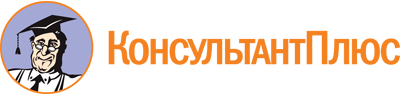 Обзор: "Антикризисные меры: обзор последних новостей"
(КонсультантПлюс, 2022)Документ предоставлен КонсультантПлюс

www.consultant.ru

Дата сохранения: 28.02.2023
 Актуально на 22.02.2023